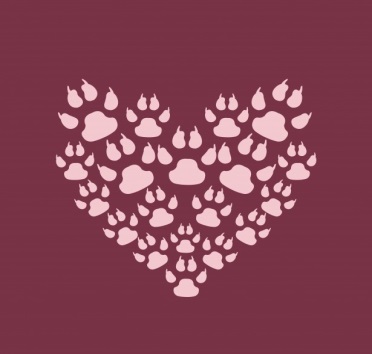 Grooming Release Form       We want your pet’s experience here to be as pleasant and enjoyable as possible. It is important to understand that some pets respond to grooming differently. We will make every effort to make it a positive experience.        It is helpful that you, as the pet owner, inform us of anything that you are aware of prior to grooming, such as skin allergies, shampoo allergies, moles, clipper sensitivity, matting and tangles, fleas, fear, behavioral issues, bone or joint sensitivity, heart condition, seizures, etc.              Matted fur does not allow for air circulation to the skin, causing hot spots, bacterial and fungal infections. Matted fur also pulls and binds, causing  pain to your pet. The underlying skin can be raw and inflamed. It may not be apparent that matting exists until grooming is started. ***SEVERELY MATTED COATS WILL REQUIRE A SHORT CLIP. WE CAN NOT BRUSH OUT A COAT THAT IS ALREADY SEVERELY MATTED DUE TO THE STRESS AND THE PAIN IT WILL UNDOUBTEDLY CAUSE YOUR PET.***THERE IS AN EXTRA CHARGE FOR DEMATTING       There is a chance that your pet’s skin will become more irritated during this process. He/ She may be nicked or cut due to working so closely to the skin to remove the matted coat. We are very careful, but the possibility of injury is there, and you need to be aware of this. Prevention is the best defense against matting by scheduling regular grooming appointments.        Please inform us if your pet bites, has bitten, or is aggressive to people, or other pets, or specific grooming procedures. Muzzles may be used if necessary. Muzzling will not harm your pet, and protects both the pet and the groomer and in many cases actually has a calming effect.***NO SHOWS AND CANCELLATIONS: No shows and last minute cancellations are subject to a $25.00 -$35.00 FEE PER PET which will be added to your account. We understand there may be emergency situations and we will work with you, but not on a continued basis. Pet’s Name: _____________________________________ Phone Number:________________________Owner’s Name (printed): ___________________________________________Signature:_______________________________________ Date: ___________